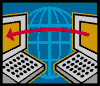 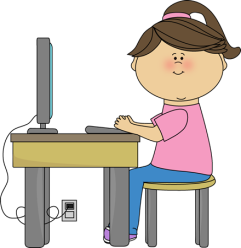 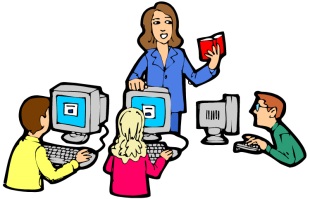 19.10.16Dear Parents and Carers, Thank you very much for attending our Online Safety Workshop. We hope that you found it informative. At Trafalgar Community Infant School we value your comments and feedback. Please can you take a few minutes to complete the evaluation form attached and return it to a member of staff. This will enable us to see which parts of the meeting were particularly useful for you, and will allow us to reflect on how we can make it even better in the future.To help you evaluate the meeting you need to reflect on the aims which were to…Share key/recent information about online safety.To provide some examples of how you can support your child with keeping as safe as possible when online.To give you the opportunity to ask any questions. Yours sincerely, Miss Green ___________________________________________________________________________________________________Online Safety Workshop – 19.10.16EVALUATIONPlease pass this to the School Office.  Thank you for taking the time to complete this evaluation form. The most useful part/s of the meeting were…Other information that I would have liked…Any other comment…